Maria LeitnerÖffentliche Bibliothek ThalgauFerdinand Zuckerstätterstrasse 205303 ThalgauSalzburgProjektarbeit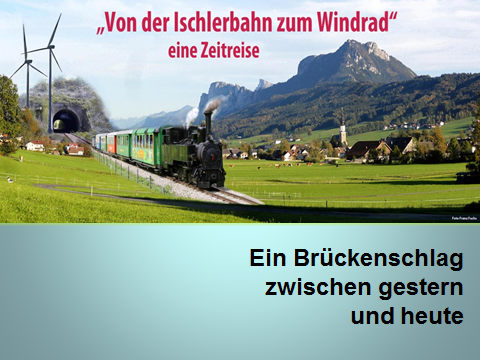 Thalgau im Juli 2015Ausbildungskurs für ea. und nb. BibliothekarinnenKursnummer 107Kursleiterin Maria-Luise Post2. ZusammenfassungIn dieser Projektarbeit wird die Veranstaltungsreihe unter dem Arbeitstitel„Von der Ischlerbahn zum Windrad“ - eine Zeitreisedokumentiert.´Das Ziel, vorrangig männliche Interessenten anzusprechen, um die Bibliothek Thalgau zu besuchen soll mit den drei Einzelveranstaltungen„Ischlerbahngeschichten“,                                                                                 ein Brückenschlag zwischen gestern und heute“Was „Mann“ liest ?                                                                                                                               bekannte Thalgauer Persönlichkeiten stellen ihre Buchfavoriten vorUnser Windrad vor der Umsetzung!Väterfrühstück mit Windradbauerreicht werden.3. Inhaltsangabe     Deckblatt	1     Zusammenfassung	2     Inhaltsangabe	3     Einleitung	4           Leitende Fragen	4     Projektplanung	5          Themenfindung	5          Erstellung eines Organisationsplanes	5           Organisationsplan Ischlerbahngeschichten	6           Organisationsplan Was „Mann“ liest?	6           Organisationsplan Väterfrühstück mit Windradbau	6     Projektumsetzung		7         Vortragsabend Ischlerbahngeschichten	7         Vortragsabend  Was „Mann“ liest?	9         Veranstaltung Väterfrühstück mit Windradbau	11    Ergebnisse	12        Besucherzahlen	12        Dokumentation Ausleihezahlen	12        Schlussfolgerungen	13   Reflexion	13        Reflexion des Projektes	13        Reflexion der eigenen Rolle	15   Literaturverzeichnis	16  Anhang	164. Einleitung Die Bibliothek Thalgau war lange Jahre sehr beengt im Leseraum der Marktgemeinde Thalgau untergebracht. Im Zuge des Neubaues der Volksschule Thalgau wurde ein großzügig gestalteter Quertrakt für eine neue Bibliothek geplant. Im Jahr 2013 erfolgte die Übersiedlung in die neuen Räumlichkeiten, und es galt die Fläche von 155 qm mit neuen Medien zu füllen. Nach Makulierung der alten Bücher und Eingliederung der Volksschulbibliothek, konnte der Medienbestand auf derzeit 11.500 Stück aufgestockt werden. Im Jahr 2012 zählte die Bibliothek etwa 65 aktive Benutzer, mittlerweile gibt es über 700 aktive Leser. Die Bibliothek ist zu einem fixen Bestandteil des Thalgauer Gemeindelebens geworden. Die Statistik zeigt, dass sich die Gesamtausleihezahlen von 9.527 im Jahr 2013 auf 23.030 im Jahr 2014 gesteigert haben. Die Ausleihezahlen von Männern haben sich jedoch nur von 453 auf 614 Stück erweitert. (vgl. Frauen 4.540 – 7.797)Diese Tatsachen haben mich bewegt, für mein Projekt Themen aufzugreifen, die vor allem Männer ansprechen sollen.4.1 Leitende FragenWelche Zielgruppe möchte ich mit diesem Projekt ansprechen?Kann ich durch dieses Projekt die Anzahl der männlichen Leser erhöhen?Werden durch dieses Projekt die Ausleihezahlen von männlichen Lesern gesteigert?Welche nicht mit Zahlen messbare Erfolge lassen sich durch diese Veranstaltungen erzielen?Wie werden die Einzelabende gestaltet?Welche Unterstützung benötige ich?Welche Ressourcen sind vorhanden?Welches Zeitmanagement ist erforderlich?5. Projektplanung5.1 Terminfindung:Die geplanten Termine wurden in einem ersten Schritt mit Bürgermeister Martin Greisberger abgestimmt, da er für zwei der drei Termine als Vortragender gewonnen werden konnte.am 13.3.2015 um 19.00 Uhram 17.4.2015 um 19.00 Uhr undam 30.5.2015 um 9.00 Uhr vormittags 5.2 Erstellung eines Organisationsplanes5.2.1 Organisationsplan für den Vortragsabend Ischlerbahngeschichten:Vorbereitungen im Zeitraum vom 1. bis 28. Feb. 2015 zu erledigen:Ankündigung in der GemeindezeitungInformation der Mitarbeiter bei der MitarbeiterbesprechungBesuch der Zeitzeugen zu HauseSammlung der AnekdotenSammlung alter Bilder von der Ischlerbahn für die Zeitreiseeinscannen und bearbeiten von 150 Bildernsortieren und zusammenführen der Anekdoten in eine Präsentation Weitere Vorarbeiten während der 1. Märzwoche 2015:Abklärung der Werbemaßnahmen (Franz Fuchs – Bezirkszeitung, Internet)Entwerfen und Aufhängen der Plakate, Handzettel verteilenAbklärung Technik mit dem Schulwart (Beamer, Bestuhlung, Endreinigung) Technische Voraussetzung in der Aula, falls die Räumlichkeiten der Bibliothek nicht ausreichen sollten.Letzte Vorbereitungen in der 2. Märzwoche 2015Aufgabenteilung an die MitarbeiterBücherregale verschieben, Stühle aufstellen, Deko mit Ischlerbahnbildern Thementisch, Begrüßung am Eingang, BewirtungAblaufplan für die Moderation des Abends festlegen5.2.2 Organisationsplan für den Vortragsabend Was „Mann“ liest am 17.4.2015Vorarbeiten im Zeitraum vom 8. April bis 10. März 2015 zu erledigen: Sondierung von Vereinen und Gruppierungen in ThalgauGewinnen von 12 VortragendenBesorgung aller vorzustellenden BücherPlakate drucken und aufhängen, Handzettel verteilenEmaileinladung an alle Leser und Vereine Ankündigung in der GemeindezeitungWeitere Vorbereitungen vom 13. April bis 17.April zu erledigen:Aufgabenverteilung an die Mitarbeiter, für die Begrüßung am Eingang, Bewirtung, Bestuhlung, AufräumenAblaufplanung der Moderation Vorformulierung von Fragen an die Vortragenden, um bei Bedarf die Diskussion in Gang zu bringen.5.2.3 Organisationsplan für die Veranstaltung „Windrad“ am 30.5.2015Vorarbeiten im Zeitraum vom 4. Bis 25. Mai 2015 zu erledigen: Ankündigung GemeindezeitungMedienauftritt in der Bezirkszeitung – Franz FuchsEmaileinladung an alle Leser und VereineAufgabenverteilung an die Mitarbeiter: Wer sorgt für die Bewirtung mit Kuchen Kaffee, Tee, Kakao, Brot, Wurst, Käse, Aufstriche, Eier? Wer stellt die Frühstückstische auf? Wer bastelt mit den Kindern?Sammlung von Bastelideen (Windräder aus Karton, Holz, und Petflaschen)Aufbau großes Windrad aus Petflaschen auf einer 6 Meter hohen Fahnenstange  Letzte Vorbereitungen in den Tagen vom 25. bis 30. Mai 2015:Abklärung: im Freien oder in der Bibliothek samt Aula der Volksschule Ablaufplanung mit Moderation                              6. Projektumsetzung 6.1 Vortragsabend Ischlerbahngeschichten am 13.3.2015 um 19.00 UhrNachdem ca. 75 Personen in der Bibliothek Thalgau Platz genommen haben, übernimmt Frau Anne Ziegler, die Leiterin der Bibliothek die Einleitung und stellt kurz das Projekt vor. Mit den Worten „Wenn einer eine Reise tut, 
dann kann er was erzählen!“ 
[Matthias Claudius]werden die Anwesenden eingeladen, auf eine Zeitreise mit der Ischlerbahn von Salzburg nach Bad Ischl mitzukommen. Begrüßt werden: die „Fahrgäste im Salonwagen“, (Buchautor, Bürgermeister), drei Schaffner im Alter von 95 Jahren, ehemalige Fahrgäste, Söhne von Bahnschaffnern, ehemalige Anrainer, die Mitreisenden (Publikum), die Bibliotheksmitarbeiter.Zuerst berichte ich über die Entstehung und den Bau der Ischlerbahn in den Jahren 1890 bis 1894, deren Streckenführung und technische Einzelheiten. Auch heute noch kann die Errichtung der damals fast 70 km langen Strecke wegen der geologischen Gegebenheiten und den damals zur Verfügung stehenden Mitteln als Pionierleistung angesehen werden. Die vorgestellte Statistik über die Bahnfrequenz während der gesamten Betriebsjahre ist zugleich ein eindrucksvolles Indiz für die allgemeinen wirtschaftlichen Verhältnisse in Salzburg. In der Folge präsentiert uns der spontan angereiste Buchautor und Ischler bahnspezialist aus Wien, Herr Werner Schleritzko einen kurzen geschichtlichen Überblick über das Unternehmen der Salzkammergutlokalbahn.Die Haupt-Präsentation über die Ischlerbahn ist als visuelle Fahrt von Salzburg bis nach Bad Ischl aufbereitet. Nach und nach werden dabei die Stationen der damaligen Strecke durch Einblendungen von beeindruckenden Originalbildern noch einmal „durchfahren“. Einige Male wird Halt gemacht, damit mehrere anwesende Zeitzeugen die Gelegenheit haben, über persönliche Erlebnisse vom damaligen Bahnbetrieb zu berichten. Die jetzt bereits 95jährigen Zeitzeugen hinterlassen dabei einen starken Eindruck. Es wird dabei bekannt, dass es am Wochenende bei der Ischlerbahn bereits damals einen sogenannten „Theaterzug“ gibt. Er fährt um 23 Uhr in Salzburg ab und bringt Theatergäste zu ihren Domizilen im Salzkammergut (vergl. zum heutigen Nachtbus). Stefan Strobl erzählt, wie er als Schaffner den Unfall im Jahr 1948 überlebt, bei dem die Lok wegen eines Felssturzes in die Tiefe stürzt und Zugsführer sowie Heizer unter sich begräbt. Einhellig wird heute die Meinung vertreten, dass im Jahr 1957 die Einstellung der Ischlerbahn eine Fehlentscheidung war und an deren Folgen man gerade heute in einer Zeit großer Verkehrsprobleme sehr zu leiden hat. Doch wer hätte damals schon daran gedacht, dass die ersehnte Verkehrs-Motorisierung  schon ein halbes Jahrhundert später an ihre Grenzen stoßen würde. Geradezu als Antwort auf diese Erkenntnis kann man im zweiten Teil der Veranstaltung die Vorstellung der Pläne für die Regionalstadtbahn durch Bürgermeister Martin Greisberger empfinden. Er, als Chef des Vereins Regionalstadtbahn zählt seit mehreren Jahren zu den leidenschaftlichen Vorkämpfern für zukunftsweisende regionale Verkehrslösungen im Raum von Salzburg .Seinen Ausführungen nach seien anfangs die Ideen für eine Regionalbahn als undurchführbare Visionen gehalten worden. Inzwischen lägen aber nun umfassende Studien vor, die deren Verwirklichung für notwendig und machbar halten. 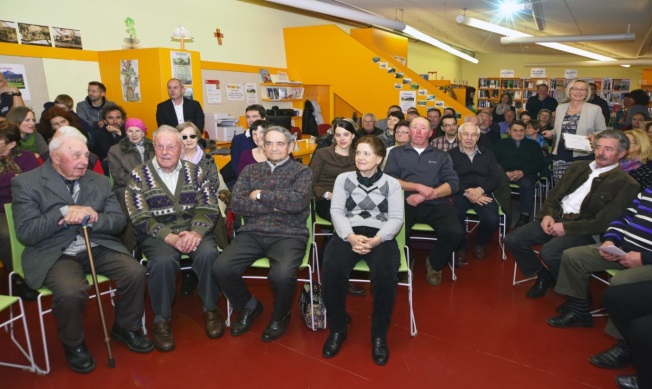 Bei einem Gläschen Wein werden dann noch viele weitere Erinnerungen an die Ischlerbahn ausgetauscht. Nach regen Diskussionen über den Regionalverkehr und einer interessanten Besichtigung der Modelleisenbahnausstellung in unserer Bibliothekshalle, sowie des Thementisches über die Mobilität der Zukunft, findet der gelungene Abend zu später Stunde seinen Ausklang.6.2 Vortragsabend „Was Mann liest“ am 17.4.2015Der zweite Teil der Veranstaltungsreihe ist der Literatur gewidmet. Ich habe bewusst nur Männer eingeladen, ihre Buchfavoriten vorzustellen. Es gilt den Beweis zu erbringen, dass Männer in Thalgau doch lesen!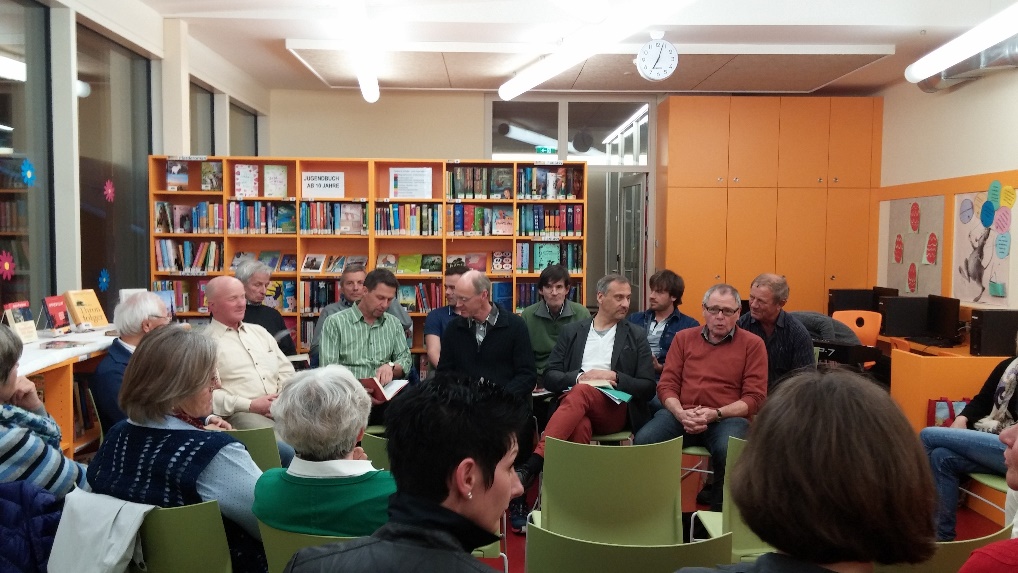 Als Auswahlkriterium für die eingeladenen Herren, die uns ihr Buch präsentieren, habe ich die verschiedenen Gruppierungen, wie Singkreis, Alpenverein, Pfarrgemeinderat, Kirchenchor, Seniorenbund, Trachtenverein, Kulturverein Wakuum Waldbesitzerverband, Bibliotheksmitarbeiter, Theatergruppe, Sängerbund, Feuerwehr kontaktiert. Damit ist es gelungen eine breite Streuung unterschiedlicher Lebenserfahrungen, Altersgruppen und Interessensgebiete zu finden.Ich glaube, man sollte überhaupt nur solche Bücher lesen, die einen beißen und stechen. [Franz Kafka]Von Büchern, die beißen und stechen, aufwühlen, interessieren, zum Denken anregen, betroffen machen, aber auch ein Schmunzeln hervorrufen, handeln die folgenden 12 Buchvorstellungen: Karl Ernst (Kulturverein Wakuum) „Bekenntnisse eines Economic Hit Man“ John Perkins Georg Ramsauer (Seniorenbund) „Der Thronfolger“: Ludwig WinderJosef Gastager  (Pfarrgemeinderat) „Träume und Visionen, Wie Muslime Jesus erfahren“ Tom Doyle, Greg WebsterAnton Haslacher (Alpenverein) „Das Leben eines Bergsteigers“ Julius KugyBraumiller  Herbert (Sängerbund) „Eine Kuh macht muh, viele Kühe machen  Mühe“ Astrid BrandlWinkler Fritz (Waldbesitzerverein) „Die geheime Sprache der Bäume“ Erwin ThomaHorst Stefan (Pfarrgemeinde) „Das Parfüm“ Patrick Süßkind:Obermann Kurt (Bibliotheksmitarbeiter) „Der alte Mann  und Mr. Smith“ Peter UstinovBayer Hans (Kirchenchor) „Engel des Vergessens“ Maja HaderlappMartin Roither (Singkreis) „ Grundrecht auf Glück“ (Dr. Ha Vinh Tho) Sommerauer Florian (Theatergruppe) „Der Junge mit dem gestreiften Pyjama“ John BoyneMichael Kroiß (Trachtenverein) „Imperium“ von Christian KrachtAls musikalische Umrahmung kann ich Anna Sophie Nightingale gewinnen, die uns den Abend mit wunderschöner Klaviermusik untermalt. Da die meisten der Teilnehmer noch nie bei uns in der Bibliothek waren, können sie sich nun ganz zwanglos umsehen. Bei einem Gläschen Wein und den nachfolgenden Diskussionen ist großes Interesse an den vorgestellten Büchern herauszuhören. Der Abend endet aufgrund der gemütlichen Atmosphäre erst um ca. 23.30 Uhr.6.3 Veranstaltung Väterfrühstück mit Windradbau am 30.6.2015Der dritte Teil unserer Veranstaltungsreihe unter dem Titel „Unser Windrad vor der Umsetzung“ findet am Samstag, den 30. Mai um 9.00 Uhr vormittags statt. Eingeladen sind alle, die sich für diese Energieform der Zukunft "Wind" interessieren. Peter Stiegler von der Firma Kolowind stellt die Stromproduktion aus Windkraft in Rückblick, Gegenwart und Vorausschau dar, und berichtet überaus fundiert und auch für den Laien verständlich über das geplante Windradprojekt am Thalgauberg. Man sei bezüglich Genehmigungsverfahren sehr weit voran gekommen, und das Projekt stehe kurz vor der Umsetzung, informiert uns Herr Stiegler. 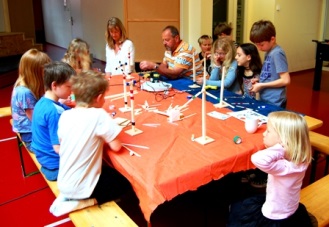 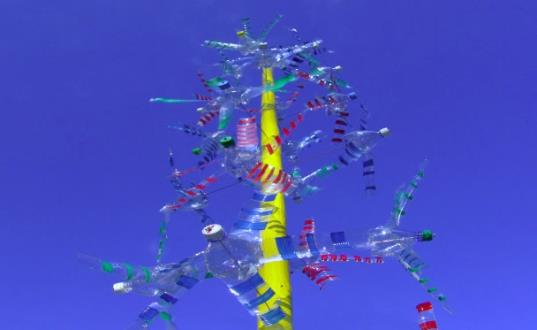 Während eines gemütlichen Frühstückes betont Herr Martin Greisberger die Notwendigkeit zur Regionalität der Energiegewinnung mit gleichzeitiger Bedachtnahme auf Nachhaltigkeit und Umweltfreundlichkeit. In dieser Hinsicht sei neben der Wasserkraft, der Sonne auch die Windenergie als besonders zukunftssicher anzusehen. Thalgau habe sich entschieden, hier seinen Beitrag zu leisten. Wegen der Bedenken um die Landschaft solle man sich auf die Erfahrungen bei bestehenden Windkraftanlagen stützen, wo man die Erfahrung gemacht habe, dass üblicherweise nach der Errichtung deren Akzeptanz durch die Bevölkerung stets zunimmt, erklärt der Bürgermeister Auch die zahlreich erschienen Kinder kommen auf ihre Kosten. Sichtlich sehr begeistert basteln sie nebenan in der Aula der Volksschule. Mit etwas Unterstützung entstehen eine Menge Windräder aus unterschiedlichen Materialien, wie Karton Holz oder Petflaschen.Für alle, die sich mit dem Thema Energie Strom und Wind besonders auseinandersetzen wollen, haben wir in der Bibliothek auch einen Thementisch vorbereitet. Die Veranstaltung, die fast bis Mittag dauert findet eine überaus positive Resonanz, denn der Themenkreis Umwelt, Energie und Zukunft scheint viele Thalgauer zu interessieren.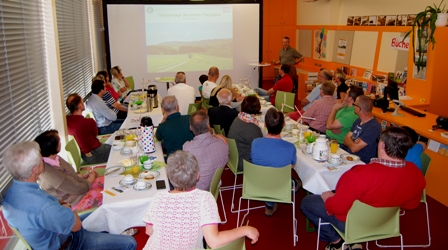 7. Ergebnisse7.1 BesucherzahlenIschlerbahngeschichten                       75 GästeWas Mann liest                                     30 GästeUnser Windrad vor der Umsetzung      50 Gäste7.2 Dokumentation der Ausleihezahlen7.3 SchlussfolgerungSomit ist der Beweis gelungen, “Männer lesen doch“. Darüber hinaus kamen insgesamt circa 155 Besucher/innen in die Bibliothek. Davon waren erfreulicherweise  50 männliche Leser dabei, die unsere Thalgauer Bibliothek noch nie besuchten.8. Reflexion8.1 Reflexion des Projektes Welche Antworten ergeben sich auf die Leitfragen:Welche Zielgruppe möchte ich mit diesem Projekt ansprechen?Nachdem männliche Leser in der Bibliothek Thalgau unterrepräsentiert sind, habe ich für meine Veranstaltungen Themen gewählt, für die sich vorrangig Männer interessieren, zudem wurden als Vortragende ausschließlich Männer ausgewählt. Als Besucher waren natürlich alle herzlich willkommen.Kann ich durch dieses Projekt die Anzahl der männlichen Leser erhöhen?Ja, im ersten Halbjahr 2015 gab es fast doppelt so viele Neuanmeldungen von männlichen Mitgliedern als im ersten Halbjahr 2014.Werden durch dieses Projekt die Ausleihezahlen von männlichen Lesern gesteigert? Ja, im ersten Halbjahr 2015 gab es bei Ausleihungen von Männern im Bereich Sachbuch eine Steigerung um 135%, und im Bereich Belletristik eine Steigerung um 20%.Welche nicht mit Zahlen messbare Erfolge lassen sich durch diese Veranstaltungen erzielen? Durch die breite Bewerbung der Veranstaltungen in der Gemeindezeitung, durch den nachfolgenden Auftritt im Internet ist die Bibliothek in praktisch jedem Thalgauer Haushalt präsent. Solche Veranstaltungen steigern das positive Image unserer Bibliothek. Auch das weitum sichtbare sechs Meter hohe Windrad aus Petflaschen vor der Bibliothek, regt zu Fragen an, und weckt das Interesse.Wie werden die Einzelabende gestaltet?-            Ablaufplan - IschlerbahngeschichtenBegrüßungBegrüßung BibliotheksleiterinEinleitung mit geschichtlichem Überblick,Kurzvortrag Buchautor Werner SchleritzkoPräsentation als visuelle Fahrt mit der Ischlerbahn und den Geschichten den ehemaligen BahnangestelltenVortrag Bürgermeister Martin Greisberger –„ Die neue Regionalbahn“.Der offizielle Teil soll bis ca. 22.00 Uhr dauern.            Ablaufplan - Was „Mann“ liest:Begrüßung durch die BibliotheksleitungBegrüßung und kurze Erklärung meinerseits.Vorstellung der Bücher, zwischendurch einige MusikstückeDiskussion, entspanntes BibliotheksbesichtigenGemütliches Beisammensein.Ende offizieller Teil ca. 21.00 Uhr.           Ablaufplan - Väterfrühstück mit WindradbauBegrüßung und Frühstück in der BibliothekVortrag Herr Stiegler von der Firma KolowindVortrag Herr Bürgermeister Martin GreisbergerIn der Zwischenzeit Windradbau in der Aula der VolksschuleEnde ca 11.30 UhrWelche Unterstützung benötige ich?  Bibliotheksleitung zur Absprache. der Organisation und Finanzierung, sowie der Formulierung der Werbung, die Mitarbeiter für die Vorbereitung der Sitzgelegenheiten Bewirtung Frühstücksbuffet, Begrüßung am Eingang, Aufräumen und darüber hinaus, einfach präsent zu sein.Welche Ressourcen sind vorhanden?                                                        Stühle, Tische, Beamer, Leinwand, Beschattung, Abstellflächen für das Buffet stehen bereit. Welches Zeitmanagement ist erforderlich?Wieviel Zeit muss ich investieren? Diese Frage ist schwierig zu beantworten. Es gilt ständig auftauchende neue Ideen zu kanalisieren, die Veranstaltungen exakt durchzuplanen und nichts dem Zufall zu überlassen. Darüber hinaus habe ich dieses Projekt auch zum Anlass genommen, mich zum ersten Mal mit dem Programm „Power Point“ auseinanderzusetzen. Der exakte Arbeitsaufwand ist daher nicht direkt messbar. Das Gesamtprojekt war eine nicht zu unterschätzende Herausforderung, vor allem aber auch eine persönliche Bereicherung für mich.Reflexion der eigenen RolleAls Initiatorin dieses Projektes hatte ich einige Aufgaben zu bewältigen:Themenfindung und Ideensammlung für die drei VeranstaltungenMitarbeiter informieren und einbinden, Verteilung der AufgabenEinladungen und Plakate entwerfenBesuche bei den Geschichtenerzählern zu Hause,Entwurf der Powerpoint Präsentation Männer finden, die uns Bücher vorstellenBastelarbeiten ausprobieren und vorbereitendie Veranstaltungen leiten und moderierenIch denke, es ist gelungen, die Veranstaltungen interessant und spannend zu präsentieren. Ich habe mich über die vielen positiven Rückmeldungen sehr gefreut. Ganz besonders danke ich der Bibliotheksleitung und allen Mitarbeitern für die tatkräftige Unterstützung.9. Literaturverzeichnis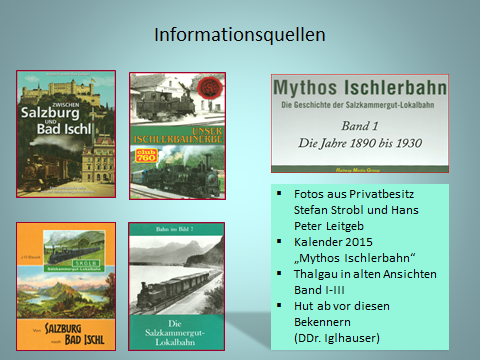 John Perkins: „Bekenntnisse eines Economic Hit Man“Ludwig Winder: „Der Thronfolger“Tom Doyle: „Träume und Visionen, Wie Muslime Jesus erfahren“Julius Kugy: „Das Leben eines Bergsteigers“Astrid Brandl: „Eine Kuh macht muh, viele Kühe machen Mühe“Erwin Thoma: „Die geheime Sprache der Bäume“Patrick Süßkind: „Das Parfüm“Peter Ustinov: „Der alte Mann und Mr. Smith“Maja Haderlapp: „Engel des Vergessens“Dr. Ha Vonh Tho: „Grundrecht auf Glück“John Boyne: „Der Junge mit dem gestreiften Pyjama“Christian Kracht: „Imperium“10. Anhang 3 Einladungen, LebenslaufAufgabe 1 Profil und LesebiografieAufgabe 2 Jahresmeldungen und Leistungsdaten	Aufgabe 3 BibliotheksanalyseAufgabe 4 RezensionAufgabe 5 Projektantrag